ANALISIS SISTEM AKUNTANSI PENGGAJIAN PADA PT WAHANA WIRAWANCABANG MANADO SKRIPSIDiajukan Sebagai Salah Satu SyaratDalam Menyelesaikan Pendidikan Sarjana TerapanPada Program Studi Sarjana Terapan Akuntansi Keuangan Oleh:Vrantika Missilia YusufNIM : 14 042 139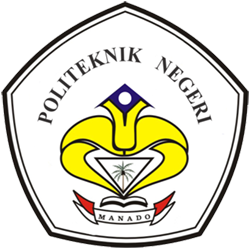 KEMENTERIAN RISET TEKNOLOGI DAN PENDIDIKAN TINGGI POLITEKNIK NEGERI MANADO-JURUSAN AKUNTANSI 
PROGRAM STUDI SARJANA TERAPAN AKUNTANSI KEUANGAN
TAHUN 2018DAFTAR ISIHALAMAN JUDUL		iLEMBAR PERSETUJUAN SKRIPSI		iiLEMBAR PENGESAHAN SKRIPSI		iiiPERNYATAAN ORISINALITAS SKRIPSI		ivABSTRAK		vABSTRACT		viRIWAYAT HIDUP		viiKATA PENGANTAR		viiiDAFTAR ISI		xDAFTAR GAMBAR		xiiDAFTAR TABEL		xiiiDAFTAR LAMPIRAN		xivBAB I	PENDAHULUAN		1Latar Belakang		1Rumusan Masalah		4Batasan Masalah		4Tujuan Penelitian		4Manfaat Penelitian		4BAB II	LANDASAN TEORI		5Sistem Akuntansi Penggajian		5Unsur-unsur Sistem Akuntansi Penggajian		10Sistem Pengendalian Internal		15Input, Process dan Output Sistem Akuntansi Penggajian.		19Simbol-simbol Standar yang digunakan dalam Bagan Alir Dokumen (Flowchart)		20Penelitian Terdahulu		22BAB III	METODE PENELITIAN		24Jenis Penelitian		24Tempat dan Waktu Penelitian		24Sumber Data		25Teknik Pengumpulan Data		25Teknik Analisis Data		26BAB IV	HASIL PENELITIAN DAN PEMBAHASAN		28Gambaran Umum		284.2	Hasil Penelitian		414.3	Analisis Sistem Akuntansi Penggajian		49BAB V	KESIMPULAN DAN REKOMENDASI		53Kesimpulan		53Rekomendasi		54DAFTAR PUSTAKABAB IPENDAHULUAN1.1	Latar BelakangBerkembang pesatnya usaha bisnis di Indonesia pada khususnya di pulau Jawa mengakibatkan persaingan perusahaan semakin ketat. Hal ini semakin menuntut suatu perusahaan baik perusahaan jasa, dagang maupun manufaktur untuk menggunakan sumberdaya yang ada dalam perusahaan seperti sumberdaya alam, sumberdaya manusia dan sumberdaya modal secara efektif dan efisien. Dari ketiga sumberdaya tersebut, sumberdaya manusia merupakan unsur terpenting dalam mencapai tujuan perusahaan. Karyawan adalah tenaga kerja yang dimiliki perusahaan untuk menjalankan berbagai aktivitas di dalam perusahaan mulai dari aktivitas produksi, aktivitas keuangan, hingga aktivitas penjualan dari produk yang dihasilkan oleh perusahaan. Karyawan merupakan aset penting perusahaan yang harus dipelihara dan dipertahankan kinerjanya supaya tujuan perusahaan dengan mudah dapat tercapai. Salah satu cara untuk menjaga kinerja karyawan adalah dengan pemberian kompensasi. Menurut Martoyo (2008:119) dalam pemberian kompensasi yang makin baik akan mendorong karyawan bekerja dengan makin produktif. Sofyandi (2013:162) menjelaskan bahwa tujuan diadakannya pemberian kompensasi salah satunya adalah untuk memotivasi karyawan dalam bekerja, artinya agar karyawan bersemangat dalam bekerja untuk memenuhi kebutuhannya. Gaji merupakan biaya yang wajib dikeluarkan oleh perusahaan demi kelancaran berbagai aktivitas perusahaan serta harus dikelola dengan baik oleh perusahaan agar tidak terjadi penyelewengan di dalam penetapan dan pembayaran gaji kepada karyawan karena jika terjadi masalah di dalam pembayaran gaji dapat menimbulkan hal yang tidak diinginkan dan dapat merugikan perusahaan. Penentuan gaji tenaga kerja memang terlihat mudah, namun dalam pelaksanaannya sangatlah kompleks, apalagi bagi perusahaan yang belum memiliki sistem akuntansi yang baik dan efektif. Penggajian yang baik dan benar merupakan salah satu faktor terpenting dalam perusahaan, karena hal ini juga turut menentukan produktifitas suatu perusahaan.Perusahaan memerlukan adanya sebuah sistem untuk mencapai tujuan di dalam melakukan kegiatan bisnis perusahaan.Sistem menurut Moscove dalam Baridwan (2012:119) adalah suatu kesatuan yang terdiri dari subsistem yang saling berkaitan dengan tujuan untuk mencapai tujuan-tujuan tertentu. Akuntansi menurut Haryono Yusuf (2011:90) adalah sistem informasi yang mengukur aktivitas bisnis, mengolah data menjadi laporan dan mengkomunikasikan hasilnya kepada para pengambil keputusan.Sistem akuntansi sangat diperlukan untuk menyediakan informasi keuangan yang dibutuhkan oleh manajemen guna memudahkan pengelolaan kegiatan operasional perusahaan. Dengan adanya sistem akuntansi yang baik dan efektif, maka manajemen bisa memperoleh berbagai macam informasi khususnya yang menyangkut informasi keuangan yang penting sebagai dasar pengambilan keputusan dalam merencanakan kegiatan operasional perusahaan.Salah satu sistem yang dimiliki perusahaan adalah sistem akuntansi penggajian.Sistem akuntansi penggajian adalah fungsi, organisasi, formulir catatan, dan laporan tentang penggajian pada karyawan yang dibayar tiap bulan yang dikoordinasi sedemikian rupa untuk menyediakan informasi keuangan yang dibutuhkan oleh manajemen guna mempermudah pengelolaan perusahaan (Baridwan 2008). Sistem akuntansi penggajian adalah fungsi, dokumen, catatan, sistem pengendalian intern yang digunakan untuk kepentingan harga pokok produk dan penyediaan informasi guna pengawasan biaya tenaga kerja (Mulyadi 2009). Sistem akuntansi penggajian tidak hanya mencakup prosedur pembayaran gaji kepada karyawan namun juga mencakup prosedur pencatatan waktu hadir, prosedur pencatatan waktu kerja, prosedur pembuatan daftar gaji, prosedur distribusi biaya gaji.Sistem penggajian yang merupakan bagian dari sistem akuntansi dalam perusahaan akan memberikan informasi secara tepat dan teliti melalui sistem prosedur dan catatan-catatan mengenai pendapatan-pendapatan yang harus diterima oleh setiap karyawan, karena gaji merupakan hal yang penting maka perlu ditangani secara sungguh-sungguh untuk menghindari kecurangan-kecurangan yang mungkin terjadi sehingga diperlukan adanya sistem akuntansi penggajian yang efisien serta efektif.PT Wahana Wirawan Manado merupakan salah satu cabang perusahaan  yangbergerak dibidang retail otomotif di Indonesiayaitu, PT Nissan Motor Indonesia yang berdiri sejak tahun 2001 pada saat Nissan Motor Ltd bergabung dengan Renault (perusahaan mobil ternama asal Prancis).PT Wahana Wirawan Manado (Nissan Martadinata) berlokasi di Jl. Martadinata No. 64 Dendengan Luar-Tikala. PT Wahana Wirawan Manado memfokuskan usaha dibidang penjualan unit bermerek Nissan dan Datsun, pelayanan jasa reparasi dan penjualan sparepart.  Semenjak beberapa tahun terakhir produk Nissan dan Datsun dikenal di banyak kalangan, hal ini dibuktikan dengan volume penjualan mobil yang telah diperoleh perusahaan dengan peringkat penjualan tertinggi se-Indonesia pada tahun 2017.Hal ini mendorong perusahaan untuk meningkatkan kinerja perusahaannya. Salah satunya melalui penerapan sistem akuntansi penggajian yang baik untuk mendukung pengendalian intern perusahaan.Dalam sistem akuntansi penggajian di PT Wahana Wirawan Manado, peneliti mengetahui bahwa fungsi pencatat waktu hadir karyawan (HRGA) belum dilaksanakan secara maksimal.Karena adanya perangkapan yang dilakukan yaitu sebagai fungsi pencatat waktu hadir dan juga sebagai fungsi pembuat daftar gaji.Adanya perangkapan fungsi pencatat waktu hadir dan fungsi pembuat daftar gaji ini dapat menyebabkan terjadinya penyelewengan dan kecurangan di dalam sistem akuntansi penggajian pada PT Wahana Wirawan Manado.Selain itu juga dalam pencatatan waktu hadir karyawan terdapat kecurangan dalam pencatatannya,yaitu waktu datang karyawan yang dibaca oleh mesin Check Logkaryawantidak sesuai dengan waktu saat di rekapitulasi kehadiran karyawan.Berdasarkan latar belakang permasalahan yang telah diuraikan diatas serta melihat sangat pentingnya sistem akuntansi penggajian yang baik dalam sebuah perusahaan, maka penulis tertarik untuk melakukan penelitian yang lebih mendalam dengan mengambil judul Analisis Sistem Akuntansi Penggajian pada PT Wahana Wirawan Manado.1.2Rumusan MasalahBerdasarkan latar belakang permasalahan diatas, maka rumusan masalah yang akan dibahas dalam penelitian iniadalah bagaimanakah sistem akuntansi penggajianpada PT Wahana Wirawan Manado?1.3	Batasan MasalahPada dasarnya agar permasalahan yang telah dirumuskan diatas tidak menyimpang terlalu jauh, maka permasalahan difokuskan pada lingkup fungsi, dokumen dan prosedur yang dihasilkan oleh sistem akuntansi penggajian karyawan pada PT Wahana Wirawan Manado.1.4	Tujuan Penelitian	Adapun tujuan penelitian ini dilakukan adalah untuk mengetahui sistem akuntansi penggajian pada PT Wahana Wirawan Manado.1.5ManfaatPenelitianDengan adanya penelitian ini, diharapkan dapat memberi manfaat yang berarti bagi pihak-pihak yang bersangkutan yaitu:Hasil penelitian ini kiranya dapat memberikan saran/masukan yang dapat dipergunakan oleh pimpinan perusahaan dalam menerapkan suatu sistem akuntansi penggajian yang lebih baik dan efektif.Sebagai bahan masukan dalam hal pengembangan kurikulum di Politeknik Negeri Manado serta menambah informasi mengenai sistem akuntansi penggajian agar dapat memberikan manfaat bagi pembaca.Untuk menambah wawasan bagi penulis mengenai sistem akuntansi penggajian dan juga sebagai salah satu syarat yang harus dipenuhi oleh mahasiswa tingkat akhir dalam menyelesaikan studi di Politeknik Negeri Manado.